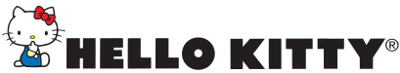 PUMA lanza colección especial con Hello Kitty La ternura de Hello Kitty ha logrado que desde hace más de 40 años sea un ícono fashion, y su estilo ha inspirado a decenas de marcas para crear colaboraciones llenas de productos que dan un aire kawaii y femenino que a todos les encanta. Una de esas firmas es PUMA, la cual ha creado una colección especial con el personaje,  que le da el toque perfecto a la tendencia sporty chic y llegará en breve a México. Esta nueva colaboración toma algunos elementos que han distinguido a Hello Kitty desde hace años y los han incluido en prendas, calzado y accesorios que prometen darle un detalle muy cool a todos tus atuendos. Por ejemplo, el icónico tracksuit rojo y la clásica t-shirt blanca de PUMA se transforman con un print de este simpático personaje acompañado de una botella de leche, mientras que el modelo PUMA x Hello Kitty Suede Classic  tiene todo para convertirse en el it shoe de la temporada. Además de estas piezas, la colección cuenta con una increíble mochila, una práctica gym bag y una gorra muy cute. # # #Acerca de SanrioSanrio es la empresa creadora y licenciadora de personajes en varios segmentos, tales como regalos, artículos de papelería, ropa, zapatos, juguetes, accesorios y alimentos, entre otros. Esta compañía, creadora del personaje Hello Kitty –ícono de la cultura japonesa en todo el mundo y amada por las mujeres de todas las edades–, fue fundada en 1960 basándose en el concepto de “small gift, big smile”, el cual significa que un pequeño regalo puede provocar una gran sonrisa. Actualmente, alrededor de 50 mil productos de la marca Sanrio se venden en más de 100 países. En Latinoamérica, desde hace más de 20 años, los productos con los personajes de la marca Sanrio se venden en más de cinco mil lugares, contando tiendas departamentales y especializadas, así como cadenas de tiendas nacionales.CONTACTOAileen Alvarado Arteaga Account ExecutiveAnother Company Cel: 044 55 41 41 12 84Tel: 63 92 11 00 ext. 3410aileen@anothercompany.com.mx